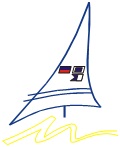 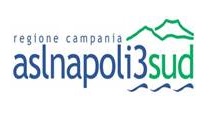 Modulo –domanda  per iscrizione ai Corsi di Formazione: First Aid , Medical Care,Refresh First Aid,Refresh medical Care.ALLA ASL NA3 SUD-Torre del GrecoAl direttore del corsoVia Marconi,66TORRE DEL GRECO (Modulo da compilare, sottoscrivere e far vidimare dalla capitaneria di porto di competenza. Una volta completato, inviare alla segreteria corsi tramite mail al seguente indirizzo: info@acmaenterprise.com_ l_ sottoscritt…………………………………………………………………………………… Nat a……………………………………………………………………………………………….. il …………………………………………………Residente in via ………………………………………………………………………………….CAP …………………………………………Città ………………………………………………………………Provincia …………………………………………………..C.F. ………………………………………………………………………Qualifica:……………………………………………………………… Recapiti telefonici: Abitazione ……………………………………………cellulare…………………………………………….. Indirizzo e –mail ……………………………………………………………………………………………………………………………………Iscritt……. nel registro della gente di mare alla matricola n. …………………………………………………………………Presso la Capitaneria del Porto di ……………………………………………………………………….ChiedeDi essere ammess……….. Al Corso di Formazione    FIRST AID                                                                                                             Refresh First Aid  MEDICAL CARE                                                                                                     Refresh Medical care                                              DAL…………………….             AL………………….._ Sottoscritt_  dichiara di autorizzare la ASLNA3SUD e ACMA ENTERPRISE TRAINING CENTER srl  al trattamento dei dati personali, in conformità con la Direttiva 2009/136/CE del 25 novembre 2009, recepita in Italia con il DL del 28 maggio 2012, n. 69. ed il Regolamento (UE) 2016/679 del Parlamento europeo e del Consiglio del 27 aprile 2016 e ai sensi del D.Lgs. 196/2003 nelle parti ancora in vigore (informativa sul retro). Data ………………………………..                                                                  Firma …………………………………………………Spazio riservato per la verifica del possesso dei requisiti da parte della Capitaneria dInformativa sul trattamento dei dati personali Ai sensi del Regolamento UE n. 2016/679 (GDPR) e D.lgs. 30.06.2003, n. 196 (Codice in materia in protezione dei dati personali), come modificato dal D.lgs. 10.08.2018, n. 101., il trattamento dei dati personali raccolti è finalizzato alla gestione dei corsi First Aid e Medical Care. Il trattamento dei dati avverrà nel rispetto del segreto d’ufficio e dei principi di correttezza, liceità e trasparenza, in applicazione di quanto disposto dallo stesso D.lgs. n. 196/2003, in modo da assicurare la tutela della riservatezza dell’interessato, fatta comunque salva la necessaria pubblicità delle procedure di gestione del corso ai sensi delle disposizioni normative vigenti. Il trattamento verrà effettuato anche con l’ausilio di mezzi informatici, con la precisazione che l’eventuale elaborazione dei dati per finalità statistiche o di ricerca avverrà dopo che gli stessi saranno stati resi anonimi.CONDIZIONI GENERALI DI ISCRIZIONE1.PREMESSA –Acma Enterprise Training Center  srl, d’ora in poi Acma Enterprise Training Center organizza corsi di formazione a ogni livello anche finalizzati ad esami, indicati nel presente contratto. 2. IRREVOCABILITA’ DEL CONTRATTO. Il contratto è irrevocabile e si intende perfezionato con la sua sottoscrizione e qualsiasi causa, anche di forza maggiore, non potrà esimere il contraente dal pagamento. 3. FACOLTA’ DI OPPORRE ECCEZIONI. Ai sensi di quanto previsto ex art. 1462 c.c., le parti convengono che il pagamento del corrispettivo non potrà essere sospeso e/o eccezioni di alcun genere da parte del contraente il quale, in tal caso, sarà tenuto al pagamento degli interessi legali sulle somme dovute all’atto del verificarsi dell’inadempimento, fatta salva la facoltà per Acma Enterprise  di procedere alla contestazione della risoluzione di diritto del contratto. 4. DIRITTO DI RECESSO. Il contraente ha diritto di recedere dal presente contratto alle condizioni e secondo le modalità previste dalla normativa vigente in materia di contratti. 5. MODALITA’ E CONDIZIONI DI ESERCIZIO DI RECESSO ED ELEZIONE DI DOMICILIO. Il contraente potrà esercitare il suo diritto di recesso entro 7 (sette) giorni dall’apposizione della sua sottoscrizione al presente contratto manifestando la sua volontà, attraverso una racc. a/r da indirizzare esclusivamente ad Acma Enterprise Training Center srl  Via Comizi 18- 80059 Torre del Greco (Na)  dove Acma Enterprise Training srl entro ACMA  elegge domicilio per ogni e qualsiasi comunicazione inerente questo contratto ed a condizione che il corso non abbia avuto inizio. La comunicazione può essere inviata anche mediante email certificata a  acma@arubapec.it  entro i termini e alle condizioni sopra indicati. Acma Enterprise si obbliga a restituire le somme ricevute, ad eccezione delle spese amministrative e di segreteria qualificabili nel 20% (venti per cento) dell’importo complessivo del contratto, entro 90 (novanta) giorni dal ricevimento della comunicazione del recesso. 6. ULTERIORE FACOLTA’DI RECESSO.  Acma Enterprise Training Center srl consente altresì al contraente di recedere dal contratto entro 20 (venti) giorni dalla sottoscrizione dello stesso, con le modalità di cui al punto 5. a condizione che il corso non abbia avuto inizio e che corrisponda a titolo di risarcimento del danno, una somma pari al 30% (trenta per cento) dell’importo complessivo del contratto. 7. RECESSO DI  ACMA ENTERPRISE. Qualora per motivi di forza maggiore Acma Enterprise Training Center  non potesse garantire una prosecuzione corretta dello svolgimento del servizio, si impegna al rimborso dell’importo non goduto restando contestualmente liberata da ogni ulteriore obbligazione assunta nei confronti del contraente. 8. ACCETTAZIONE DELLE CONDIZIONI DI PAGAMENTO. Le superiori condizioni di pagamento convenute vengono accettate dal contraente per intero e incondizionatamente. L’osservanza di tali condizioni non può venir meno anche se per qualsiasi ragione, il contraente dovesse sospendere o cessare definitivamente di seguire il corso. Gli importi versati non sono in alcun modo rimborsabili. 9 TRATTAMENTO DEI DATI. Il contraente autorizza, ai sensi del Decreto Legislativo 30 giugno 2003, n. 196 “Codice in materia di protezione dei dati personali” e del GDPR (Regolamento UE 2016/679)  Acma Enterprise a trattare i propri dati personali per fini inerenti l’oggetto del presente contratto. 10. ESIGIBILITA’ DELLE SPESE. Ogni qualsiasi spesa derivante da ricerche, spedizioni e solleciti, sarà addebitata al contraente, divenendo in ogni caso esigibile in sede legale. 11. COMPETENZA TERRITORIALE DEL FORO. La competenza giudiziaria, per ogni e qualsiasi controversia del presente rapporto contrattuale è stabilita in modo esclusivo al Foro di  Torre Annunziata  .  DATA_____________                                                                                      FIRMA PER ACCETTAZIONE                                                                                                                              _______________________DOCUMENTI DA INVIARE IN MODO LEGGIBILE:domanda di ammissione al corso vidimata dalla capitaneria di porto di appartenenzacopia prima pagina del libretto di navigazione in corso di validitàcopia pagina del libretto di navigazione relativa all’ultimo imbarco e sbarco,oppure discharge per soc.esterese sbarcati per malattia o infortunio, copia definitivo del medicose in licenza, la licenza deve essere vistata dalla capitaneria di porto dove si lascia la navecopia visita biennale, con relativa scadenza, in corso di validitàcopia documento riconoscimento, avanti-retrocopia avanti-retro tesserino sanitario-codice fiscaleper i soli refresh: copia del certificato del corso da rinnovare (First Aid 0 Medical care) ancora in validitàse si usufruisce della proroga del certificato Fist Aid o Medical Care, secondo la Circolare Ministero della salute: la data di sbarco, oppure la data del definitivo del medico (se sbarcati per malattia o infortunio), deve essere  successiva alla data di scadenza del certificato. 